Der Förderverein für das Dorfzentrum Bad Liebenzell-Beinberg e.V. und der Kindergarten Spatzennest Beinberg laden ganz herzlich ein zu unserem traditionellen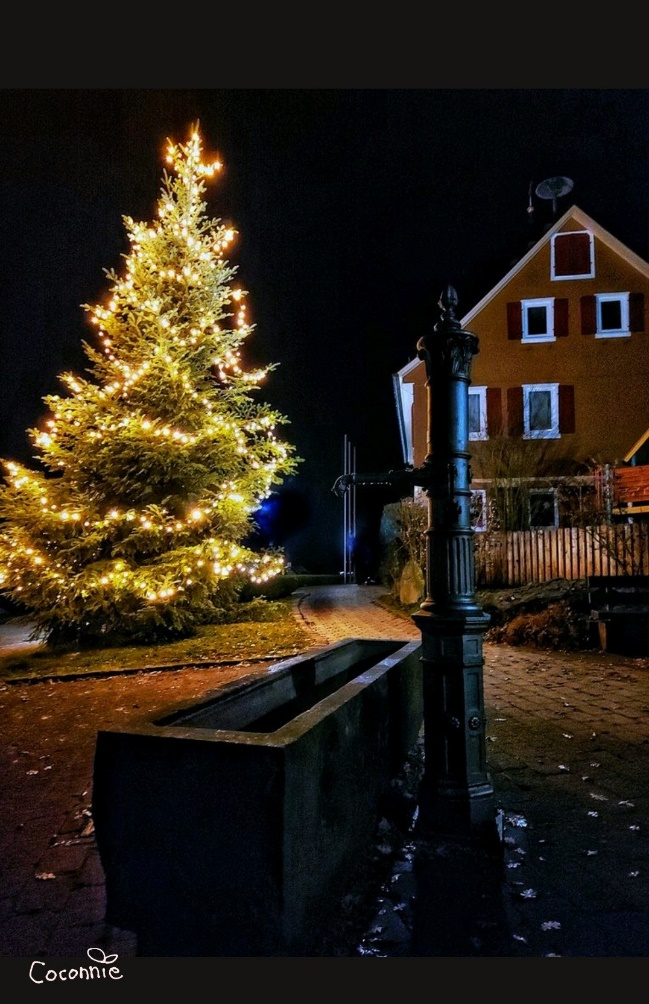 Beinberger AdventAm Sonntag, 3. Dezember 2023Beginn: 11.00 UhrIm weihnachtlich dekorierten Waldhufensaal möchten wir Sie/Euch verwöhnen mitRindergulasch mit Spätzle und Salat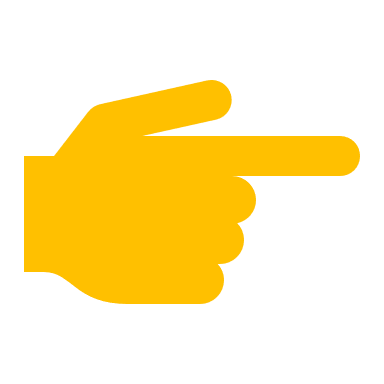 (auch als Kinder-/Seniorenteller)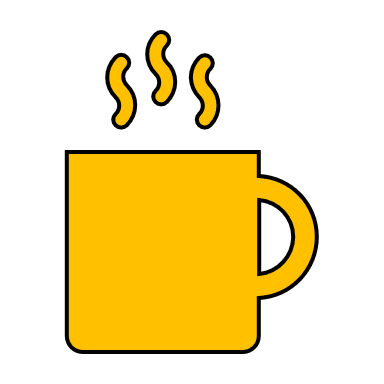 Spätzle mit Pilzsoße und Salat (vegetarisch) für die Kinder: Spätzle mit SoßeDie Eltern der Spatzennestkinder haben wieder einen   Adventsmarkt vorbereitet, es gibt ein Kinder-Bastelprogramm und einen Auftritt der Spatzen. 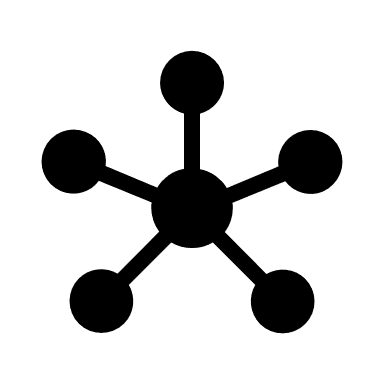 Wir freuen uns auf Ihr/Dein Kommen!Der Förderverein Beinberg in Zusammenarbeit mit dem Spatzennest-Kindergarten